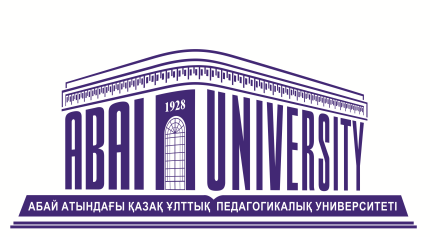                        Директорлар кеңесі / The Board of Directors«Абай атындағы Қазақ ұлттық педагогикалық университеті» коммерциялық емес акционерлік қоғамы Директорлар кеңесі Алматы қ.                                                                           18-20 қантар 2021 ж. КҮН ТӘРТІБІПОВЕСТКА ДНЯAGENDA«Абай атындағы Қазақ ұлттық педагогикалық университеті» КеАҚ– ның 2022 – 2024 жылдарға арналған Даму жоспарына өзгерістер енгізу туралы.Внесение изменений в План развития НАО «Казахский национальный педагогический университет имени Абая» на 2022 – 2024 г.Amendments to the Development Plan of the NJSC "Abai Kazakh National Pedagogical University" for 2022 – 2024.«Абай атындағы Қазақ ұлттық педагогикалық университеті» КеАҚ – ның 2022 – 2025 жылдарға арналған Даму стратегиясына өзгерістер енгізу туралы.Внесение изменений в Стратегию развития НАО «Казахский национальный педагогический университет имени Абая» на 2022 – 2025 г.Amendments to the Development Strategy of NJSC "Abai Kazakh National Pedagogical University" for 2022-2025.